Marketing Ch. 34 Graphic Organizer KEY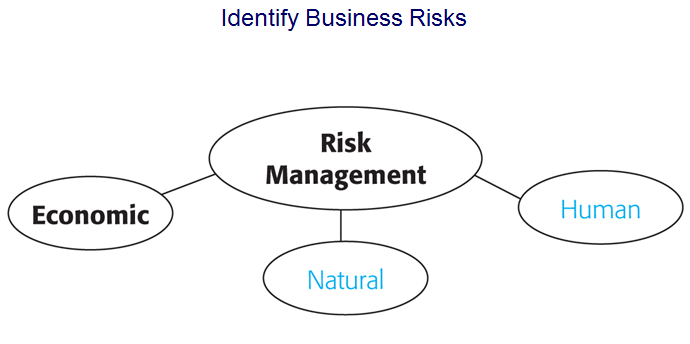 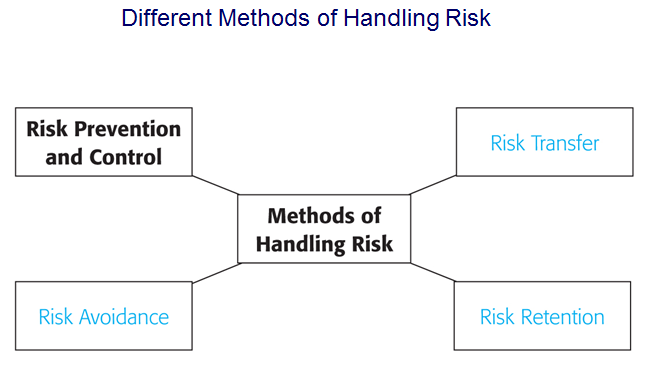 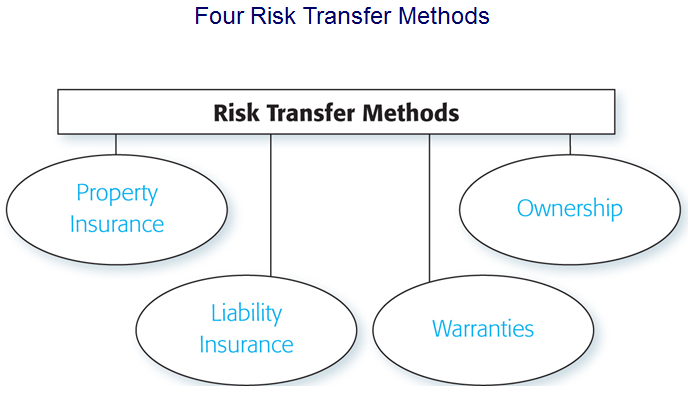 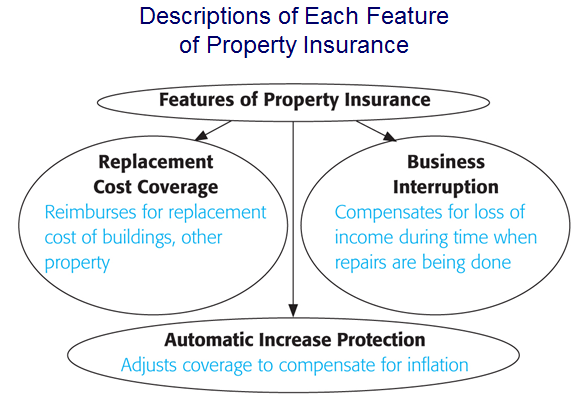 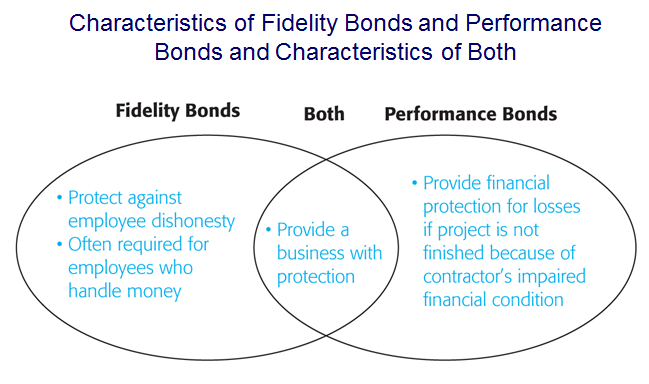 